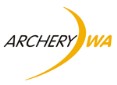 5i5n5m5nCompound BB - VETERANSMinor RecordOld rRRecordDateArcherScoreClubDateScoreAA 40-720AdelaideCanberra Short16/04/2011Connie Da Prato681BALFITA 50 - 1440FITA 60 - 900GrangeHoltHolt - LongLauncestonLaunceston - ShortMelbourneSydney ShortTownsville - JuniorTownsville - ShortAus Indoor I 18mAus Indoor II 25mCombined Aus I & IIFITA Indoor 18mFITA Indoor 25mCombined FITA I & IIField 24T FITA 432Field 24T FITA 432 UnmkField 48T FITA 432Clout Double - 145m8/10/2017Maree Noonan322AOGClout Single - 145m8/10/2017Maree Noonan174AOG